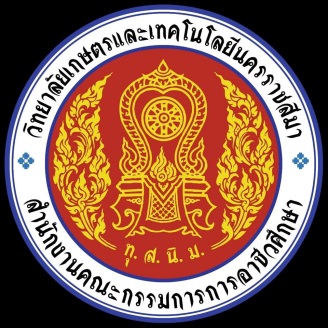 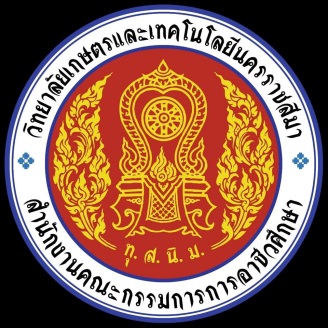    ชื่อ-สกุล.................................................ตำแหน่ง.......................................................แผนกวิชา....................................................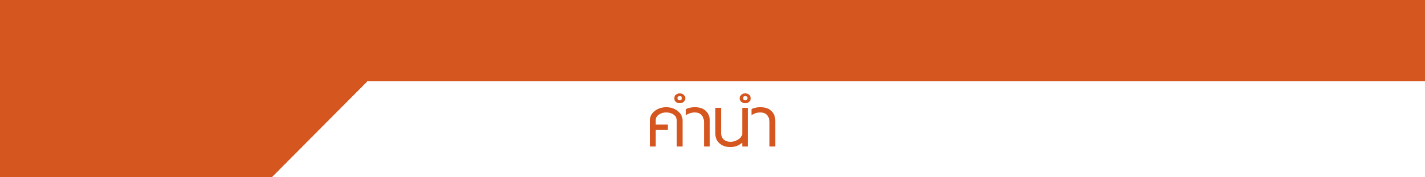 ตามกระทรวงการประกันคุณภาพการศึกษา พ.ศ.2561  ลงวันที่  20 กุมภาพันธ์  2561 ข้อ 3 ให้สถานศึกษาแต่ละแห่งจัดให้มีระบบการประกันคุณภาพการศึกษาภายในสถานศึกษา โดยการกำหนดมาตรฐานการศึกษาของสถานศึกษาให้เป็นไปตามมาตรฐานการศึกษาแต่ละระดับและประเภทการศึกษาที่รัฐมนตรีว่าการกระทรวงศึกษาธิการประกาศกำหนด นั้น   โดยให้สถานศึกษาจัดทำรายงานผลการประเมินคุณภาพภายในโดยสถานศึกษา (SAR)  เป็นประจำทุกปีการศึกษา	เอกสารการรายงานผลการประเมินตนเอง  ระดับบุคคล ( Self  Assessment  Report : SAR )  ประจำปีการศึกษา  2566  เล่มนี้  ข้าพเจ้าได้จัดทำขึ้นเพื่อรายงานผลการประเมินตนเองตามระบบการประกันคุณภาพภายในสถานศึกษา ตามมาตรฐานการศึกษา ของ เกษตรและเทคโนโลยีนครราชสีมา พ.ศ.2566 ประกอบด้วย 3 มาตรฐาน 10 ตัวชี้วัด และเกณฑ์การประเมินคุณภาพการศึกษาของสถานศึกษาตามมาตรฐานการอาชีวศึกษา พ.ศ.2561 จำนวน 3 มาตรฐาน 10 ตัวชี้วัด 33 ภารกิจ ข้อการประเมิน  เพื่อเป็นการประกันคุณภาพภายในสถานศึกษาอย่างต่อเนื่องและนำผลการประเมินคุณภาพภายในสถานศึกษา  ไปปรับปรุงพัฒนาในแต่ละตัวบ่งชี้ให้มีคุณภาพมากยิ่ง ๆ ขึ้น  อันจะส่งผลต่อคุณภาพการประกันของแผนกวิชาและของสถานศึกษาต่อไป		                     				  ...................................................................(......................................................................)ตำแหน่ง.........................................................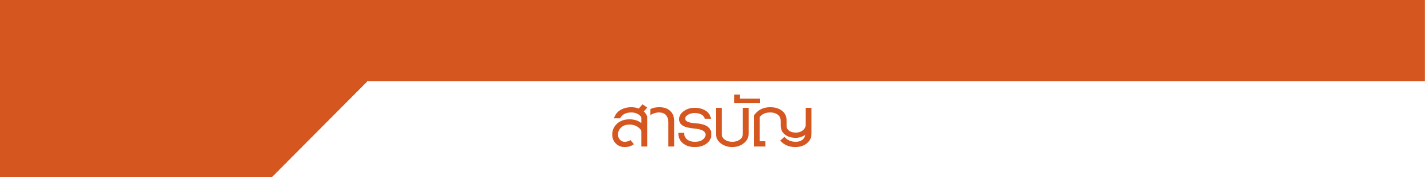          หน้าคำนำ						กสารบัญ						ขตอนที่	1	ประวัติส่วนตัว	1		1.1	ข้อมูลส่วนตัว								    ……..		1.2	ประวัติการศึกษา								    ……..		1.3	ประวัติการทำงาน							    ……..		1.4	รางวัลและผลงาน							    ……..ตอนที่	2	ข้อมูลการรายงานผลการประเมินตนเอง						    …….	  	 มาตรฐานที่ 1 คุณลักษณะของผู้สำเร็จการศึกษาอาชีวศึกษาที่พึงประสงค์		    ..……		มาตรฐานที่ 2 การจัดการอาชีวศึกษา						    .…….		มาตรฐานที่ 3 การสร้างสังคมแห่งการเรียนรู้					    .…….ภาคผนวก											    .…….		เกียรติบัตร		เอกสารที่เกี่ยวข้อง		ภาพประกอบกิจกรรม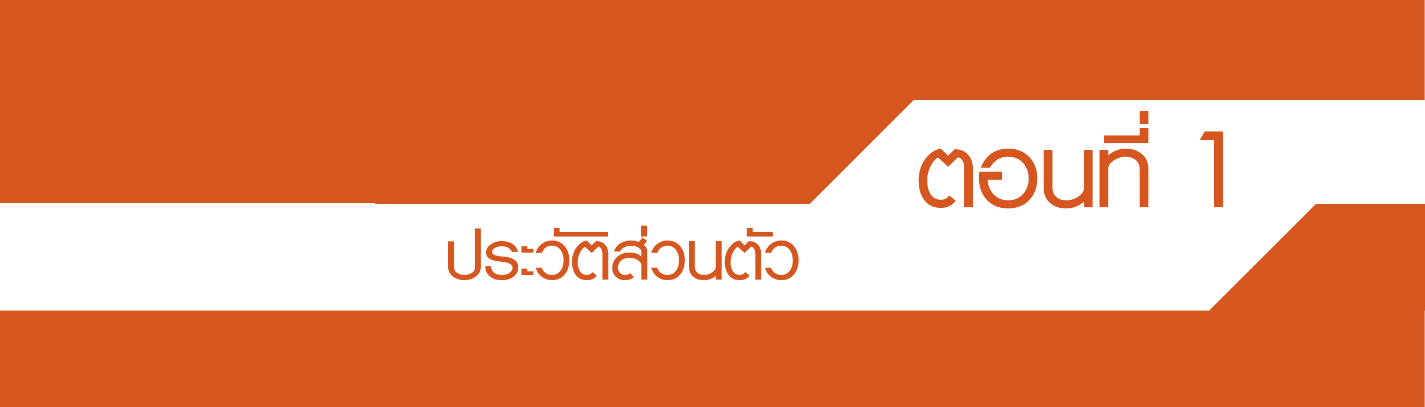 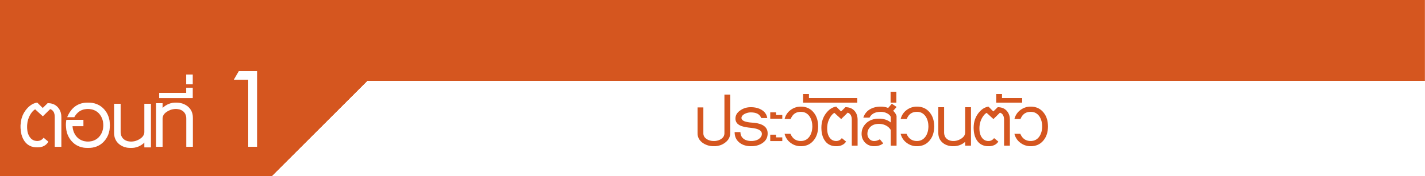 ข้อมูลส่วนตัว1.3 วุฒิการศึกษา	1.4  ใบอนุญาตประกอบวิชาชีพครู 1.5 เริ่มต้นปฏิบัติงาน	ณ  วิทยาลัยเกษตรและเทคโนโลยีนครราชสีมา  เมื่อวันที่			เป็นระยะเวลา		ปี	    เดือน (นับถึงวันที่ 30 เมษายน 2567)1.6 สอนประจำแผนกวิชา										1.9  ข้อมูลรางวัล และผลงานของครู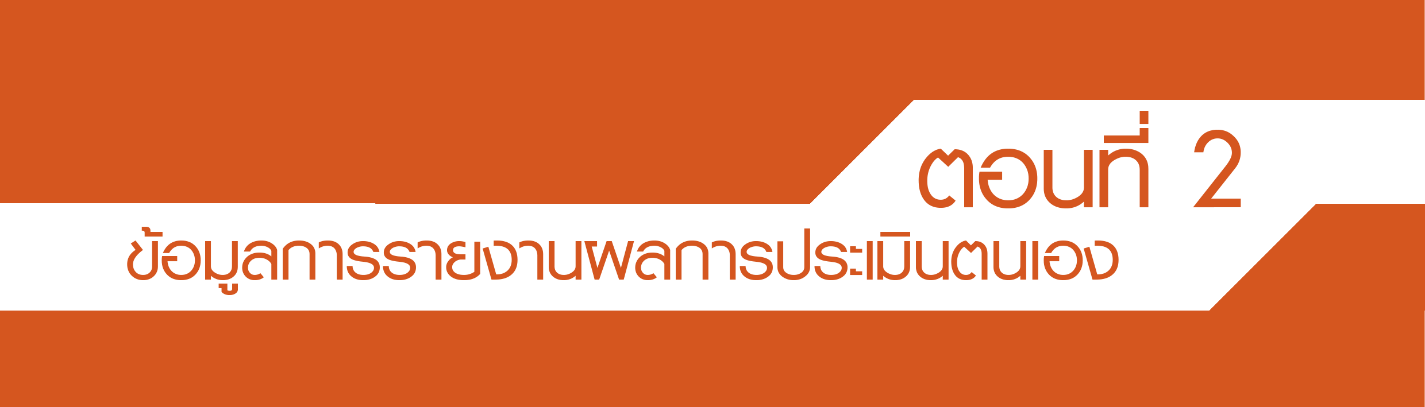 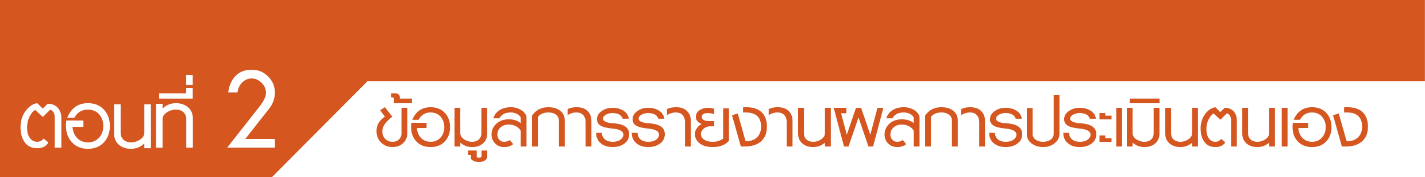 ผลการประเมินตนเองตามมาตรฐานการศึกษาของวิทยาลัยเกษตรและเทคโนโลยีนครราชสีมา พ.ศ.2566 และตามเกณฑ์  การประเมินสถานศึกษาตามมาตรฐานการอาชีวศึกษา พ.ศ. 2566 (ปรับปรุง 2567) ส่วนที่เกี่ยวข้องกับครูผู้สอน/ครูที่ปรึกษา จำนวน 3 ด้าน ประกอบด้วย ด้านผู้เรียนและผู้สำเร็จการศึกษา จำนวน 8 ข้อ ด้านหลักสูตรและการจัดการเรียนการสอน จำนวน 4 ข้อ และด้านครูผู้สอนและผู้บริหารสถานศึกษา จำนวน 5 ข้อ มีผลการประเมินดังนี้ตัวชี้วัดที่ 1.1 ความรู้ของผู้สำเร็จการศึกษาอาชีวศึกษา(ไม่ต้องรายงาน) -ตัวชี้วัดที่ 1.2 ทักษะและการนำไปประยุกต์ใช้ของผู้สำเร็จการศึกษาอาชีวศึกษาภารกิจที่ 1 การพัฒนาสมรรถนะผู้สำเร็จการศึกษาในหมวดวิชาสมรรถนะอาชีพ(ไม่ต้องรายงาน) –ภารกิจที่ 2 การประกวดหรือแข่งขันทักษะวิชาชีพ 	ผลการเข้าร่วม การประกวด แข่งขันทางด้านทักษะวิชาชีพ ตามที่สำนักงานคณะกรรมการการอาชีวศึกษากำหนด หรือหน่วยงานอื่นๆ ทั้งในระดับจังหวัด ระดับภาค ระดับชาติ หรือระดับนานาชาติข้อมูลผลการประกวด แข่งขันทางด้านทักษะวิชาชีพ ของนักเรียน/นักศึกษา ในที่ปรึกษาหมายเหตุ :	1. เฉพาะนักเรียน นักศึกษา ในที่ปรึกษาภารกิจที่ 3 สมรรถนะในการเป็นผู้ประกอบการหรือประกอบอาชีพอิสระ(ไม่ต้องรายงาน)-ภารกิจที่ 4 การทดสอบหรือประเมินสมรรถนะบุคคลของผู้สำเร็จการศึกษาตามมาตรฐานอาชีพ- (ไม่ต้องรายงาน) -	ภารกิจที่ 5 การมีงานทำและศึกษาต่อของผู้สำเร็จการศึกษาร้อยละของผู้สำเร็จการศึกษาหลักสูตรประกาศนียบัตรวิชาชีพ (ปวช.) และหลักสูตรประกาศนียบัตรวิชาชีพชั้นสูง (ปวส.) ในปีการศึกษาที่ผ่านมา มีงานทำในสถานประกอบการ หน่วยงานภาครัฐและเอกชน ประกอบอาชีพอิสระหรือศึกษาต่อเทียบกับผู้สำเร็จการศึกษาระดับ ปวช. และ ปวส. ทั้งหมดในปีการศึกษาที่ผ่านมา	ปีการศึกษา 2566 (พิจารณาจากผู้จบการศึกษา ปีการศึกษา 2565)	สำหรับครูที่ปรึกษาที่เป็นครูที่ปรึกษาแต่ระดับ ในช่วงปีการศึกษา ดังนี้ 		1. ระดับ ปวช. ช่วงปีการศึกษา 2563 - 2565		2. ระดับ ปวส. ช่วงปีการศึกษา 2564 - 2565ภารกิจที่ 6 ความพึงพอใจของหน่วยงานสถานประกอบการหรือผู้ใช้ต่อคุณภาพของผู้สำเร็จการศึกษา- (ไม่ต้องรายงาน) –ตัวชี้วัดที่ 1.3 คุณธรรม จริยธรรม และคุณลักษณะที่พึงประสงค์ของผู้สำเร็จการศึกษาอาชีวศึกษา	ภารกิจที่ 1 การพัฒนาคุณธรรม จริยธรรม และคุณลักษณะที่พึงประสงค์- (ไม่ต้องรายงาน) –ภารกิจที่ 2 การประเมินคุณลักษณะที่พึงประสงค์ของผู้สำเร็จการศึกษาอาชีวศึกษาการเข้าร่วมกิจกรรมเพื่อพัฒนาผู้เรียน นักเรียน/นักศึกษา ในที่ปรึกษา ประจำปีการศึกษา 2566ข้อมูลผู้เข้าร่วมกิจกรรมเพื่อพัฒนาผู้เรียนให้มีคุณลักษณะที่พึงประสงค์หมายเหตุ :	1. เฉพาะนักเรียน นักศึกษา ในที่ปรึกษาภารกิจที่ 3 การดูแลช่วยเหลือ และแนะแนวผู้สำเร็จการศึกษาอาชีวศึกษา	การพัฒนาระบบดูแลช่วยเหลือและแนะแนวผู้เรียนให้สามารถสำเร็จการศึกษา ตามระยะเวลา ที่หลักสูตรกำหนดและลดปัญหาการออกกลางคัน จำแนกตามระดับ ประเภทวิชา สาขาวิชา สาขางาน และภาพรวมของสถานศึกษา	กระบวนการดูแลและแนะแนวผู้เรียน ในหน้าที่ครูที่ปรึกษา	ในปีการศึกษา 2566 ทำหน้าที่ครูที่ปรึกษา นักเรียน/นักศึกษา	จำนวนนักเรียน/นักศึกษารายชื่อนักเรียน/นักศึกษา ในที่ปรึกษาตัวชี้วัดที่ 1.4 ผลสัมฤทธิ์ของผู้สำเร็จการศึกษาอาชีวศึกษา(ไม่ต้องรายงาน) -ตัวชี้วัดที่ 2.1 หลักสูตรอาชีวศึกษา	ภารกิจที่ 1 การพัฒนาหลักสูตรฐานสมรรถนะอย่างเป็นระบบ	ภารกิจที่ 2 การพัฒนาหลักสูตรฐานสมรรถนะ โดยการปรับปรุงรายวิชาเดิม หรือกำหนดรายวิชาเพิ่มเติมการพัฒนา หรือปรับปรุงหลักสูตรให้เป็นหลักสูตรฐานสมรรถนะอย่างเป็นระบบ มีการพัฒนาหลักสูตรฐานสมรรถนะ หรือปรับปรุงรายวิชา หรือปรับปรุงรายวิชาเดิม หรือกำหนดรายวิชาเพิ่มเติมข้อมูลการพัฒนาหรือปรับปรุงหลักสูตรฐานสมรรถนะอย่างเป็นระบบตัวชี้วัดที่ 2.2 การจัดการเรียนการสอนอาชีวศึกษาภารกิจที่ 1 การพัฒนาศักยภาพแผนการจัดการเรียนรู้ที่เน้นผู้เรียนเป็นสำคัญการจัดทำแผนการจัดการเรียนรู้สู่การปฏิบัติที่เน้นผู้เรียนเป็นสำคัญและนำไปใช้ในการจัดการเรียนการสอนอย่างมีคุณภาพ เพื่อพัฒนาผู้เรียนให้มีคุณลักษณะและทักษะที่จำเป็นในศตวรรษ ที่ 21ข้อมูลการจัดทำแผนการจัดการเรียนรู้ ประจำปีการศึกษา 2566ภารกิจที่ 2 การนำแผนการจัดการเรียนรู้ที่เน้นผู้เรียนเป็นสำคัญไปใช้ในการจัดการเรียนการสอน(ไม่ต้องรายงาน) -ภารกิจที่ 3 การส่งเสริมให้ผู้เรียนได้ฝึกประสบการณ์สมรรถนะวิชาชีพหรือฝึกอาชีพ(ไม่ต้องรายงาน) -ภารกิจที่ 4 การจัดการเรียนการสอนด้วยเทคนิควิธีการสอนที่หลากหลายภารกิจที่ 7 การใช้เทคโนโลยีดิจิทัล เพื่อการจัดการเรียนการสอนครูผู้สอนมีคุณวุฒิการศึกษาตรงตามสาขาวิชาที่สอน มีการจัดทำแผนการจัดการเรียนรู้ที่เน้นผู้เรียนเป็นสำคัญทุกรายวิชาที่สอน จัดการเรียนการสอนตรงตามแผนการจัดการเรียนรู้ด้วยเทคนิควิธีการสอนที่หลากหลาย มีการวัดและประเมินผลตามสภาพจริง มีการใช้สื่อ นวัตกรรม เทคโนโลยีทางการศึกษา แหล่งเรียนรู้ และทำวิจัย เพื่อคุณภาพจัดการเรียนรู้และแก้ปัญหาการจัดการเรียนรู้การจัดการเรียนการสอนด้วยเทคนิควิธีการสอนที่หลากหลายสรุปผล การจัดการเรียนการสอนภารกิจที่ 5 การบริหารจัดการบริหารจัดการในชั้นเรียนที่เหมาะสมครูผู้สอนมีการจัดทำข้อมูลผู้เรียนเป็นรายบุคคล มีข้อมูลสารสนเทศหรือเอกสารประจำชั้นเรียนและรายวิชา ใช้เทคนิควิธีการบริหารจัดการชั้นเรียนให้มีบรรยากาศที่เอื้อต่อการเรียนรู้ เป็นผู้เสริมแรงให้ผู้เรียนมีความมุ่งมั่นตั้งใจในการเรียน ดูแลช่วยเหลือผู้เรียนรายบุคคลด้านการเรียนและด้านอื่นๆข้อมูลการบริหารจัดการชั้นเรียนของครูผู้สอนภารกิจที่ 6 การพัฒนาตนเองและพัฒนาวิชาชีพครูผู้สอนจัดทำแผนพัฒนาตนเองและเข้าร่วมกระบวนการพัฒนาวิชาชีพ ได้รับการพัฒนาตามแผนพัฒนาตนเองและกระบวนการพัฒนาวิชาชีพ มีการนำผลการพัฒนาตนเองมาใช้ในการจัดการเรียนการสอน มีผลงานจากการพัฒนาตนเองและการพัฒนาวิชาชีพ ผลงาน หรือนวัตกรรม ได้รับการยอมรับ หรือเผยแพร่สรุปผลการพัฒนาตนเองและพัฒนาวิชาชีพหมายเหตุ :1. ครูผู้สอนได้รับการพัฒนาตนเอง อย่างน้อย 12 ชั่วโมงต่อปีตัวชี้วัดที่ 2.3 การบริหารจัดการสถานศึกษา(ไม่ต้องรายงาน) -ตัวชี้วัดที่ 2.4. การนำนโยบายสู่การปฏิบัติ(ไม่ต้องรายงาน) -ตัวชี้วัดที่ 3.1 ด้านความร่วมมือในการสร้างสังคม แห่งการเรียนรู้(ไม่ต้องรายงาน) –ตัวชี้วัดที่ 3.2 นวัตกรรมสิ่งประดิษฐ์ งานสร้างสรรค์ งานวิจัยภารกิจที่ 1. การส่งเสริมสนับสนุน การพัฒนานวัตกรรม สิ่งประดิษฐ์ งาน สร้างสรรค์ และ  งานวิจัย โดยมีส่วนร่วมของครู ผู้เรียน บุคลากรผลงานนวัตกรรม สิ่งประดิษฐ์ งานสร้างสรรค์ หรืองานวิจัยมีการนำไปใช้ประโยชน์จริงในระดับสถานศึกษา ชุมชน จังหวัด หรือระดับชาติ หรือได้รับรางวัลจากการประกวด นวัตกรรม สิ่งประดิษฐ์ งานสร้างสรรค์ หรืองานวิจัย ระดับจังหวัด ระดับภาค ระดับชาติ หรือระดับนานาชาติผลงาน นวัตกรรม สิ่งประดิษฐ์ งานสร้างสรรค์หรืองานวิจัยของครูการนำผลงาน นวัตกรรม สิ่งประดิษฐ์ งานสร้างสรรค์หรืองานวิจัยของครู ไปใช้ประโยชน์และเผยแพร่ ข้อมูลผลงานนวัตกรรม สิ่งประดิษฐ์ งานสร้างสรรค์ หรืองานวิจัยของผู้เรียน (สำหรับครูผู้สอนวิชาโครงการ)ลงชื่อ.......................................................ผู้จัดทำแผนพัฒนาตนเอง		               (....................................................)						      ตำแหน่ง..............................................................ความเห็นของหัวหน้าแผนก................................................................................................................................................................................................................ลงชื่อ............................................  (.................................................) ตำแหน่ง.........................................................ความเห็นของหัวหน้างานประกันคุณภาพฯ................................................................................................................................................................................................................ลงชื่อ............................................  (.................................................) ตำแหน่ง.........................................................ความเห็นของรองผู้อำนวยการฝ่ายแผนและพัฒนาสถานศึกษา...............................................................................................................................................................................................................ลงชื่อ............................................(.................................................)รองผู้อำนวยการสถานศึกษา.........................................................ความเห็นของผู้อำนวยการสถานศึกษา...............................................................................................................................................................................................................ลงชื่อ............................................(.................................................)ผู้อำนวยการสถานศึกษา.........................................................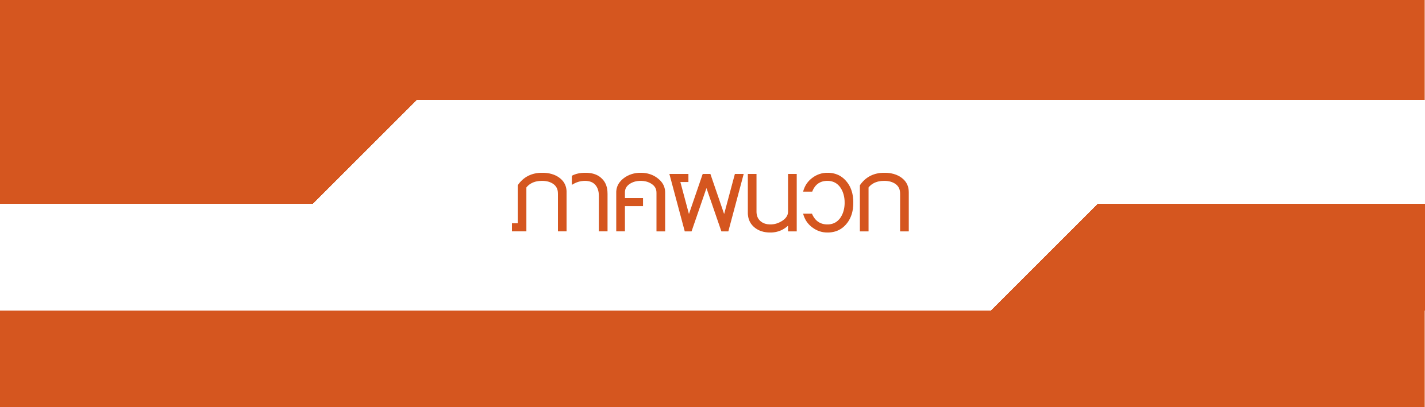 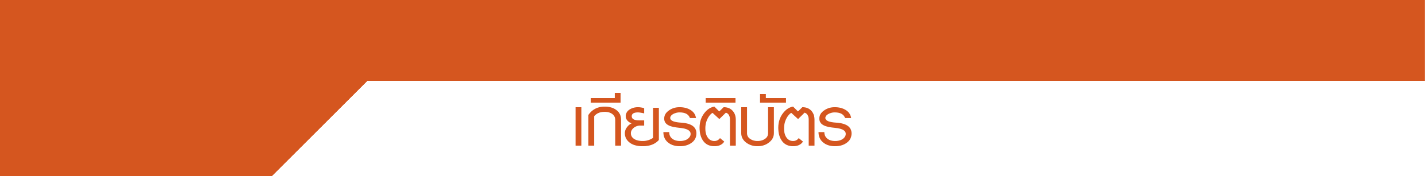 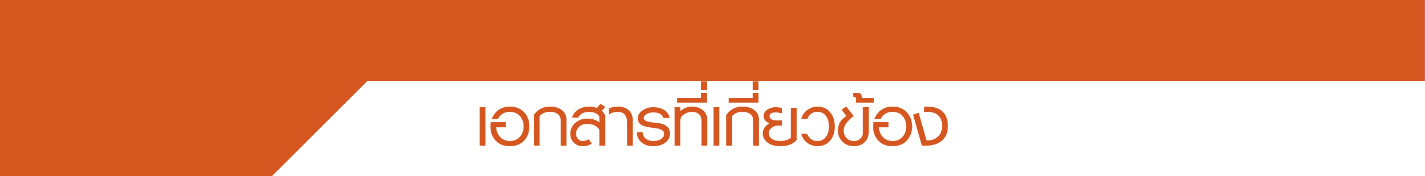 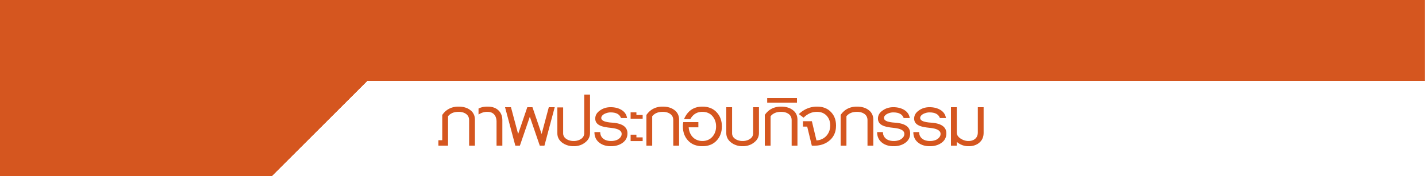 1.1 ชื่อ-สกุล1.2 ตำแหน่ง- ปริญญาเอก วิชาเอกสถาบัน- ปริญญาโท วิชาเอกสถาบัน- ปริญญาตรี วิชาเอกสถาบัน- ต่ำกว่าปริญญาตรี วิชาเอก- ต่ำกว่าปริญญาตรี วิชาเอกสถาบันเลขที่เมื่อวันที่เมื่อวันที่บัตรหมดอายุวันที่บัตรหมดอายุวันที่บัตรหมดอายุวันที่1.7 เป็นครูที่ปรึกษา1.7 เป็นครูที่ปรึกษาระดับชั้นระดับชั้นแผนกวิชาแผนกวิชากลุ่มจำนวนนักเรียน/นักศึกษาจำนวนนักเรียน/นักศึกษาจำนวนนักเรียน/นักศึกษาจำนวนนักเรียน/นักศึกษาคนคนคน1.8 หน้าที่พิเศษ1.1.2.2.3.3.ที่รายการรางวัลและผลงานรางวัลรางวัลรางวัลระดับระดับระดับระดับหน่วยงานที่จัดที่รายการรางวัลและผลงานชนะเลิศรองชนะเลิศอื่นๆจังหวัดภาคชาตินานาชาติหน่วยงานที่จัดที่ชื่อ-นามสกุลผู้เรียนระดับปวช./ปวส.รายการรางวัลและผลงานรางวัลรางวัลรางวัลระดับระดับระดับระดับหน่วยงานที่จัดที่ชื่อ-นามสกุลผู้เรียนระดับปวช./ปวส.รายการรางวัลและผลงานชนะเลิศรองชนะเลิศอื่นๆจังหวัดภาคชาตินานาชาติหน่วยงานที่จัดรวมรวมรวมที่ระดับชั้นปี/กลุ่มจำนวนผู้สำเร็จการศึกษาจำนวนผู้มีงานทำในสาขาที่เกี่ยวข้องจำนวนผู้ศึกษาต่อในสาขาที่เกี่ยวข้องจำนวนผู้ประกอบอาชีพอิสระรวมผู้มีงานทำ ศึกษาต่อหรือประกอบอาชีพอิสระร้อยละ1.2.3.รวมที่ชื่อโครงการวันที่จัดสถานที่ระดับชั้นปี/กลุ่มจำนวนผู้เรียนทั้งหมด จำนวนผู้เข้าร่วมร้อยละของผู้เข้าร่วมรวมรวมรวมรวมรวมระดับ  ปวช.   ปวส. ชั้นปีที่กลุ่มสาขาวิชาแรกเข้าจำนวนคนออกกลางคันจำนวนคนคิดเป็นร้อยละกลุ่มเสี่ยงจำนวนคนคิดเป็นร้อยละที่รหัสประจำตัวชื่อ – สกุลเบอร์โทรศัพท์ผลกิจกรรมผลกิจกรรมผลการเรียนผลการเรียนผลการเรียนที่รหัสประจำตัวชื่อ – สกุลเบอร์โทรศัพท์ผ่านไม่ผ่านเกรดเฉลี่ยสะสมผ่านเกณฑ์ต่ำกว่าเกณฑ์1.2.3.4.5.6.7.8.9.10.11.12.13.14.15.16.17.18.19.20.21.22.23.24.25.26.27.28.ที่รายวิชากระบวนการพัฒนาหรือปรับปรุงหลักสูตรฐานสมรรถนะกระบวนการพัฒนาหรือปรับปรุงหลักสูตรฐานสมรรถนะกระบวนการพัฒนาหรือปรับปรุงหลักสูตรฐานสมรรถนะกระบวนการพัฒนาหรือปรับปรุงหลักสูตรฐานสมรรถนะกระบวนการพัฒนาหรือปรับปรุงหลักสูตรฐานสมรรถนะกระบวนการพัฒนาหรือปรับปรุงหลักสูตรฐานสมรรถนะกระบวนการพัฒนาหรือปรับปรุงหลักสูตรฐานสมรรถนะกระบวนการพัฒนาหรือปรับปรุงหลักสูตรฐานสมรรถนะที่รายวิชา1. ศึกษาความต้องการของตลาดแรงงานเพื่อการพัฒนาหรือปรับปรุงหลักสูตร1. ศึกษาความต้องการของตลาดแรงงานเพื่อการพัฒนาหรือปรับปรุงหลักสูตร2. พัฒนาหลักสูตรฐานสมรรถนะ ร่วมกับสถานประกอบการ หรือหน่วยงานที่เกี่ยวข้อง2. พัฒนาหลักสูตรฐานสมรรถนะ ร่วมกับสถานประกอบการ หรือหน่วยงานที่เกี่ยวข้อง3. นำหลักสูตรสูตรฐานสมรรถนะที่ได้จากการพัฒนาไปใช้ในการจัดการเรียนการสอน3. นำหลักสูตรสูตรฐานสมรรถนะที่ได้จากการพัฒนาไปใช้ในการจัดการเรียนการสอน4. ติดตาม ประเมินผล การใช้หลักสูตรฐานสมรรถนะ4. ติดตาม ประเมินผล การใช้หลักสูตรฐานสมรรถนะที่รายวิชามีไม่มีมีไม่มีมีไม่มีมีไม่มี1.2.3.4.5.6.7.8.ที่รหัสวิชาชื่อวิชากระบวนการจัดทำแผนการจัดการเรียนรู้กระบวนการจัดทำแผนการจัดการเรียนรู้กระบวนการจัดทำแผนการจัดการเรียนรู้กระบวนการจัดทำแผนการจัดการเรียนรู้กระบวนการจัดทำแผนการจัดการเรียนรู้ที่รหัสวิชาชื่อวิชา1. มีการวิเคราะห์หลักสูตรรายวิชาเพื่อกำหนดหน่วยการเรียน2. มีการบูรณาการคุณธรรม จริยธรรม ค่านิยม คุณลักษณะที่พึงประสงค์ 3. มีการกำหนดรูปแบบการเรียนรู้และกิจกรรมการจัดกรเรียนรู้ที่หลากหลาย เช่น PjBL, Active Learning, STEM  Education, Work based Learning, Work integrated Learning เป็นต้น4. มีการกำหนดใช้สื่อ เครื่องมือ อุปกรณ์ และเทคโนโลยีการจัดการเรียนรู้ที่เหมาะสม และนำมาใช้ในการจัดการเรียนการสอน5. มีการกำหนดแนวทางการวัดผลและประเมินผลตามสภาพจริง ด้วยวิธีการ ที่หลากหลายภาคเรียนที่ 1/2566ภาคเรียนที่ 2/2566รวมที่รายวิชาที่สอนรายการประเมินรายการประเมินรายการประเมินที่รายวิชาที่สอนจัดการเรียนการสอนตรงตามแผนฯ ด้วยวิธีที่หลากหลาย วัดและประเมินผลตามสภาพจริง (X)ใช้สื่อ นวัตกรรม เทคโนโลยีทางการศึกษา และแหล่งเรียนรู้ในการจัดการเรียนการสอน (Y)ทำวิจัยเพื่อพัฒนาคุณภาพการจัดการเรียนรู้ (Z)ภาคเรียนที่ 1/2566ภาคเรียนที่ 2/2566รวมคุณวุฒิทางการศึกษา สาขาวิชาเอกที่จบคุณวุฒิทางการศึกษา สาขาวิชาเอกที่จบ  ตรงตามสาขาวิชาที่สอน  ไม่ตรงตามสาขาวิชาที่สอน  ไม่ตรงตามสาขาวิชาที่สอนภาคเรียนที่ 1/2566รายวิชาที่สอนทั้งหมดรายวิชาที่สอนทั้งหมดวิชารายวิชาที่จัดทำแผนการจัดการเรียนรู้รายวิชาที่จัดทำแผนการจัดการเรียนรู้วิชาร้อยละรายวิชาที่จัดทำแผนการจัดการเรียนรู้ร้อยละรายวิชาที่จัดทำแผนการจัดการเรียนรู้ทำวิจัยเพื่อพัฒนาคุณภาพการจัดการเรียนรู้ทำวิจัยเพื่อพัฒนาคุณภาพการจัดการเรียนรู้เรื่องชื่องานวิจัยภาคเรียนที่ 2/2566รายวิชาที่สอนทั้งหมดรายวิชาที่สอนทั้งหมดวิชารายวิชาที่จัดทำแผนการจัดการเรียนรู้รายวิชาที่จัดทำแผนการจัดการเรียนรู้วิชาร้อยละรายวิชาที่จัดทำแผนการจัดการเรียนรู้ร้อยละรายวิชาที่จัดทำแผนการจัดการเรียนรู้ทำวิจัยเพื่อพัฒนาคุณภาพการจัดการเรียนรู้ทำวิจัยเพื่อพัฒนาคุณภาพการจัดการเรียนรู้เรื่องชื่องานวิจัยที่รายวิชาที่สอนรายการประเมินรายการประเมินรายการประเมินรายการประเมินรายการประเมินที่รายวิชาที่สอนจัดทำข้อมูลผู้เรียนเป็นรายบุคคล มีการจัดทำเอกสารประจำชั้นเรียนและรายวิชาเป็นปัจจุบัน ใช้เทคนิควิธีการบริหารจัดการชั้นเรียนให้มีบรรยากาศที่เอื้อต่อการเรียนรู้ ใช้วิธีการเสริมแรงให้ผู้เรียนมีความมุ่งมั่นตั้งใจในการเรียน ดูแลช่วยเหลือผู้เรียนเป็นรายบุคคลภาคเรียนที่ 1/2566ภาคเรียนที่ 2/2566รวมวัน/เดือน/ปีหัวข้อการฝึกอบรม/ประชุมสัมมนา/ศึกษาดูงาน/เป็นวิทยากรบรรยายจำนวนชั่วโมงรวมชื่อผลงานประเภทของผลงาน1.2.3.ชื่อผลงานการใช้ประโยชน์ช่องทางการเผยแพร่จำนวนครั้ง1.2.3.ที่ชื่อผลงานนวัตกรรม สิ่งประดิษฐ์ งานสร้างสรรค์ หรืองานวิจัย ของผู้เรียนสถานที่นำไปใช้ประโยชน์จริงสถานที่นำไปใช้ประโยชน์จริงสถานที่นำไปใช้ประโยชน์จริงสถานที่นำไปใช้ประโยชน์จริงผลการประกวดผลการประกวดผลการประกวดผลการประกวดผลการประกวดผลการประกวดผลการประกวดที่ชื่อผลงานนวัตกรรม สิ่งประดิษฐ์ งานสร้างสรรค์ หรืองานวิจัย ของผู้เรียนสถานที่นำไปใช้ประโยชน์จริงสถานที่นำไปใช้ประโยชน์จริงสถานที่นำไปใช้ประโยชน์จริงสถานที่นำไปใช้ประโยชน์จริงรางวัลรางวัลรางวัลระดับระดับระดับระดับที่ชื่อผลงานนวัตกรรม สิ่งประดิษฐ์ งานสร้างสรรค์ หรืองานวิจัย ของผู้เรียนสถานศึกษาชุมชนจังหวัดชาติชนะเลิศรองชนะเลิศอื่นๆจังหวัดภาคชาตินานาชาติรวม